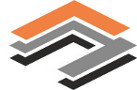        АКТ № _____ от  «____» _____________ 20___ г. _______ч.________мин.допуска прибора учета в эксплуатациюНастоящий акт составлен с участием уполномоченных представителей:- Представителя Сетевой организации ООО «ГПП»___________________________________________________________                                                                                                                     (наменование организации, должность, ФИО представителя)___________________________________________________________________________________________________________________________________-Представителя Гарантирующего поставщика (энергосбытовой, энергоснабжающей организации)________________________________________________________________________________________________________(наименование организации, должность, ФИО представителя)_________________________________________________________________________________________________________________________-Лица, владеющего энергопринимающими устройствами (в случае опосредованного присоединения)_____________________________________________________________________________________________________                                                                                                                                (должность, ФИО представителя)_________________________________________________________________________________________________________________________-Потребителя услуг (или иного законного представителя)_______________________________________________________________________________________________________________________________________________________(наименование потребителя, должность, ФИО представителя)о том, что у Потребителя услуг___________________________________________________________________________________договор_______________________, произведен технический осмотр приборов учета электрической энергии на объекте________________________________________________________________________________________________(наименование и адрес объекта)В эксплуатации находится узел учета, расположенный_____________________________________________________Расчет начать с показаний:_______________________________________________________________________________________Проведены замеры (в первичной/вторичной цепи):_________________________________________________________Работа узла учета соответствует/не соответствует проведенным замерам:_____________________________Схема включения прибора учета верна/не верна:_______________________________________________________________________________________________________________________________________________________________________________________________________________________________________________________________________________________________________________Замеры производились с помощью следующих средств измерения:1.Токоизмерительные клещи тип__________________№_________________ГП-_______кв.20____г.2.Секундомер №___________ГП-_______кв. 20____г.3._______________________________________________________________________________________________________________________(токоизмерительные клещи, ВАФ,  секундомер и т.д.)________________________________________________________________________________________________________________________В результате визуального осмотра выявлено следующее:__________________________________________________________________________________________________________________________________________________________________________________________________________________________________________________Установлено: узел учета _________________________ требованиям, установленным законодательствомРоссийской Федерации об обеспечении единства измерений и (или) о техническом регулировании к прибору учета и (или) к правилам его установки.На основании изложенного узел учета___________________________в эксплуатацию.При допуске узла учета в эксплуатацию установлены следующие контрольные пломбы и (или) знаки визуального контроля:Ответственность за целостность и сохранность пломб в количестве ________шт. несет Потребитель услуг.Потребителю необходимо в срок до «______»_________________20____г. выполнить мероприятия, необходимые для допуска в эксплуатацию прибора учета:_____________________________________________________________________________________________________________________________________________________________________________________________________________________________________________________________________________________________________________________________________________________________________________________________________________________________________________________________________________________________________________________________________________________________________________________________________________________________________________________________________________________________________________________________________________________________________________________________________________________________________________________________________________________________________________________________________________________________________________________________________________________________________________________________________________________________________________________________________________________________________________________________________________________________________________________________________________________________________________________________________________________________________________________________________________________________________________________________________________________________________________________________________________________________________________________________________________________________________Представитель Сетевой организации                                          ____________________________________________________/___________________________ПредставительГарантирующего поставщика(энергосбытовой, энергоснабжающей         организации)                                        ___________________________________________________/____________________________Потребитель услуг(или иной	 законный представитель               ___________________________________________________/____________________________Лицо, владеющееэнергопринимающими устройствами           (в случае опосредованогоприсоединения)                                    __________________________________________________/___________________________ Лица, отказавшиеся от подписания акта допуска прибора учета в эксплуатацию либо несогласные с указанными в акте результатами процедуры допуска, и причины такого отказа либо несогласия:___________________________________________________________________________________________________________________________________________________________________________________________________________________________________________________________________________________________________________________________________________________________________________________________________________________________________________________________________________________________________________________________________________________________________________________________________________________________________________________________________________________________________________________________________________________________________________________________________________________________________________________________________________________________________________________________________________________________________________________________________________________________________________________________________________________________________________________________________________________________________________________________________________________________________________________________________________________________________________________________________________________________________________________Тип прибора учета№ прибора учетаКлассточностиГод выпуска Квартал, год метрологической поверки МПИ, летПоказания на момент проверкиТип т/т№ т/тКлассточностиГод выпуска Квартал, год метрологической поверкиМПИ, летНоминал т/тТип т/н№ т/нКлассточностиГод выпуска Квартал, год метрологической поверкиМПИ, летНоминал т/нТок цепиф.А, IАТок цепиф.В, IВТок цепиф.С, IСЧисло оборотов диска/имп., NВремя t, сМощность измер. Sфакт, кВАМощность, учит. узлом учета Рсч, кВт№п/пПеречень недостатков узла учетаОтметка о выявлении недостатка Да/Нет1Истек срок государственной метрологической поверки прибора учета/давность метрологической поверки состаляет более 12 мес. для трехфазных/ более 24 мес. для однофазного прибора учета2Истек срок государственной метрологической поверки трансформаторов тока3Истек срок государственной метрологической поверки трансформаторов напряжения4Номинал трансформаторов тока не соответствует нагрузке5Отсутствует/механически повреждено одно или более клеймо о государственной метрологической поверке прибора учета6Расчетный прибор учета имеет следы механического воздействия (разбит кожух, корпус, отжато стекло и т.д.)7Диск индукционного прибора учета не вращается (нет световой индикации у электронного прибора учета)8Не работает механическое отсчетное устройство 9Неисправен ЖКИ индикатор (отображаются ошибки о неисправности прибора учета и т.д.)10Класс точности прибора учета не соответствует требованиям, предъявляемым ПП РФ №442 от 04.05.201211Индукционный прибор учета имеет отклонение от вертикальной оси более 1°/ не закреплен на трех винтах12Отсутствует защита цепей учета от несанкционированного доступаМесто установкиНомер контрольной пломбы и (или) знака визуального контроляКлеммная крышка эл.счетчикаТрансформаторы токаШкаф учетаВводной автомат